Human Body Systems Project:STEP ONE: Choose one of the Human Body Systems: Skeletal, Muscular, Circulatory, Respiratory or Digestive. (Please choose only from the selected 5 Body Systems.)STEP TWO: Answer the following questions about your Human Body SystemWhat is the main job of your System within the Human Body.How does it work? (Give a simple explanation about how it does its job)What are some of its main parts? (Ex: Heart, Small Intestine, Lungs, etc)What are some of the problems (diseases, illnesses) that can affect your Human Body System?STEP THREE: Create a poster, model or a slide show to help you present your information.  (If you do a slide show, please use POWER POINT or another PC based program.)STEP FOUR: Practice presenting your information to your friends and family.  Try to PRESENT it, not READ it.  The more you practice it, the easier it will be!STEP FIVE: Present your Human Body System to the Class. 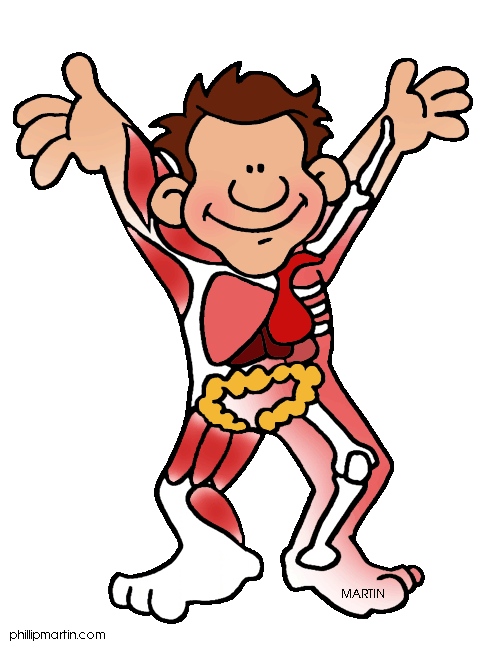 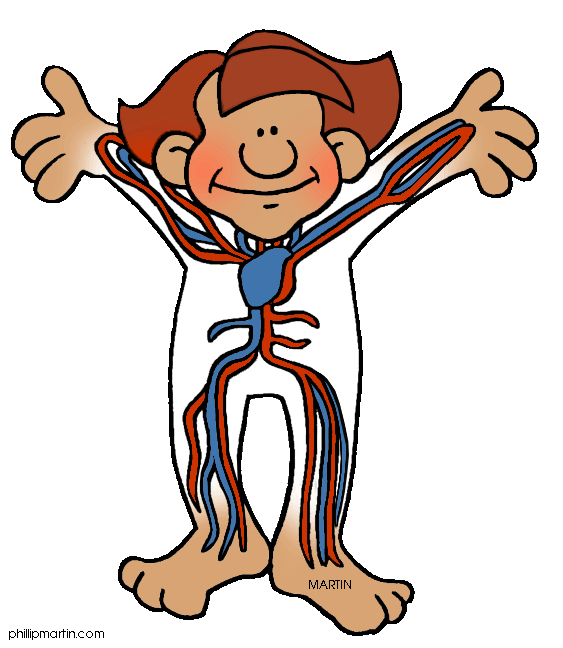 